22:00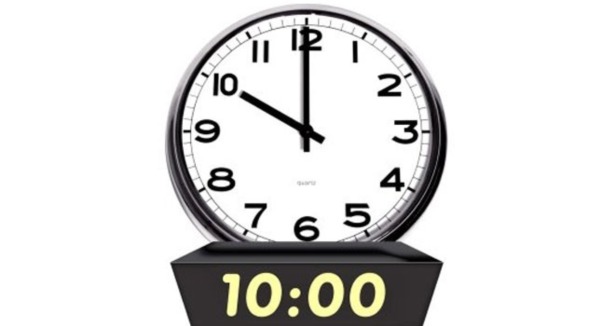 ПОМНИТЕ!Нахождение несовершеннолетнихв общественных местахбез сопровождения родителейЗАПРЕЩЕНОФедеральный закон «Об основных гарантиях прав ребенка»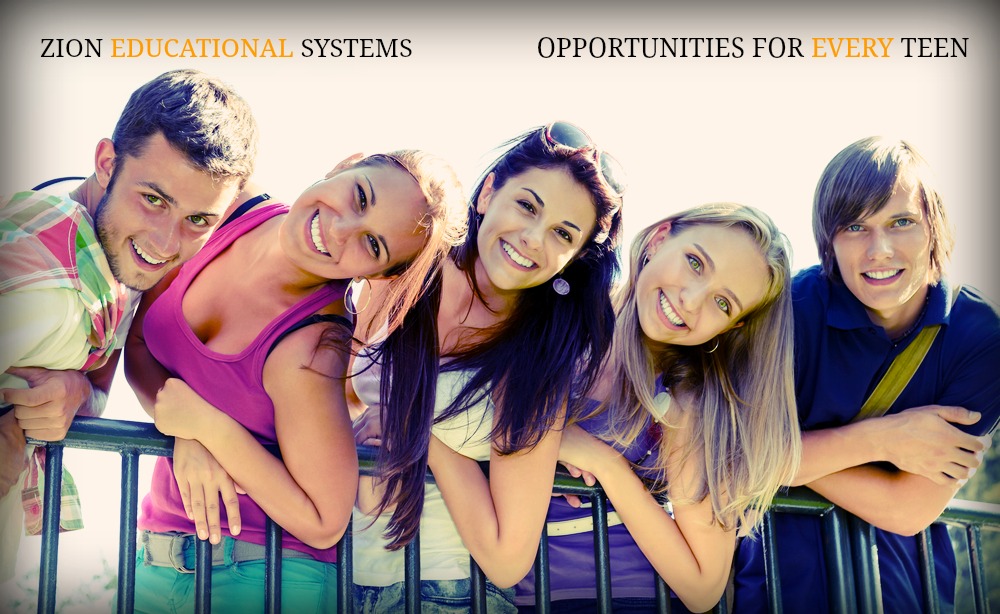 